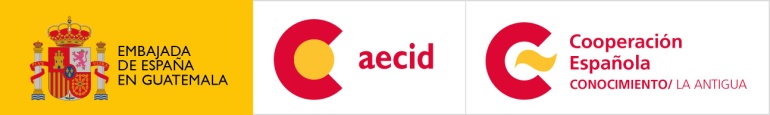 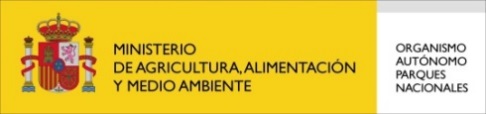 Seminario sobre Estrategia Global de la UICN para el desarrollo de capacidades - Nuevos enfoques y alternativas para mejorar la gestión de Parques Nacionales y otras áreas protegidas en América Latina y el Caribe.JUSTIFICACIÓN:El Marco Estratégico para el Desarrollo de Capacidades en Áreas Protegidas y otros territorios conservados 2015-2025 (MEDC) es el resultado de un amplio programa de actividades y consultas llevadas a cabo durante 2013 y 2015, incluyendo  el Congreso Mundial de Parques  de Sídney celebrado en Australia noviembre de 2014. El MEDC tiene el objetivo de complementar, guiar y ampliar las recomendaciones  relativas al desarrollo de capacidades  incluidas en el Compromiso de Sídney que resultó del Congreso.El MEDC define la visión general el desarrollo de capacidades en áreas protegidas, en los siguientes términos:El objetivo general del MEDC es que:Los individuos, las organizaciones y los agentes sociales, tengan las capacidades que  permitan y apoyen la transformación requerida para integrar las áreas protegidas en objetivos sociales más amplios, posicionándolos firmemente como herramientas esenciales para alcanzar objetivos de conservación y desarrollo.El objetivo a diez años del MEDC es para que:A largo plazo y de manera sostenible, las oportunidades, programas y productos  del desarrollo de capacidades de áreas protegidas, provean una  base  que facilite una gestión más efectiva, eficiente, justa y equitativa de todo tipo de áreas protegidas, ampliando la habilidad de los países para cumplir sus compromisos en el marco del Programa de Trabajo sobre Áreas Protegidas (PTAP) y las Metas de Aichi del Convenio sobre la Diversidad Biológica.El MEDC define tres grupos focales prioritarios en el desarrollo de capacidades  para la próxima década:A. Instituciones y personal de las áreas protegidas. Este grupo podría caracterizarse como aquellos que tienen responsabilidades formales y legales en la gestión de áreas protegidas. Incluye fundamentalmente (pero no exclusivamente) organizaciones gubernamentales oficiales y sus empleados. B. Administradores o custodios de entornos terrestres y marinos. Estos incluyen  una amplia gama de actores no gubernamentales involucrados en la gestión de áreas protegidas, pero que probablemente no habrían sido constituidos  para el propósito de la gestión de áreas protegidas. C. Partes influyentes. Son todas las entidades o grupos cuyas políticas, actitudes, voluntad política, acciones de defensa y actividades influyen en el desarrollo de capacidades  y la gestión de las áreas protegidas.Se  detallan cuatro programas globales principales de actividades que deben cumplirse antes de 2025. Cada programa incluye un conjunto de acciones específicas para su implementación. Programa 1: ProfesionalizaciónMeta: La gestión de las áreas protegidas se reconoce ampliamente como una profesión específica y multidisciplinar, con sus propios puestos  especializados, competencias y normativas.Programa 2: Pueblos indígenas y comunidades localesMeta: Las iniciativas de desarrollo de capacidades  incluyen y tratan las necesidades específicas de los administradores o custodios de áreas protegidas indígenas, tradicionales y de comunidades locales.Programa 3: Permitiendo el desarrollo de capacidades en áreas protegidasMeta: Existen recursos y soportes disponibles para implementar las vías estratégicas para el desarrollo de capacidades.Programa 4: Evaluación del desarrollo de capacidadesMeta: La comunidad del desarrollo de capacidades  tiene acceso a un directorio, basado en evidencias, de procesos, criterios e indicadores, que  utilizan para medir y evaluar, en profundidad, la efectividad e impacto del desarrollo de capacidades.OBJETIVO:Objetivo Principal:El seminario pretende informar a las agencias y personal vinculados al desarrollo de capacidades para la gestión eficaz de Parques Nacionales y otras áreas protegidas de los nuevos enfoques y alternativas que se proponen en la Estrategia Global para el Desarrollo de Capacidades de la UICN que fuera aprobada durante el 5to Congreso Mundial de Parques Nacionales (Sídney, Australia, 2013). Al mismo tiempo el seminario permitirá evaluar la validez de esta estrategia en el contexto de América Latina y el Caribe y definir aspectos que deberían ser adaptados en la estrategia para responder a las necesidades de la región.  Se espera también identificar opciones y recursos que permitan promover su aplicación en esta región.Objetivo específico:Presentar y promover la Estrategia Global para el Desarrollo de Capacidades de la UICN.Evaluar los enfoques y propuestas de la estrategia para definir opciones que permitan responder mejor a las necesidades del desarrollo de capacidades en América Latina y el Caribe.Definir acciones concretas que permitan la aplicación de la estrategia en la región para fortalecer el desarrollo de capacidades para la gestión eficaz de Parques nacionales y otras áreas protegidas.CONTENIDOS:Los contenidos del Seminario se distribuyen en cuatro módulos distribuidos en 4 jornadas:Módulo 1: Dedicado a establecer las bases para la discusión.  Incluiría ponencias de la UICN, la presentación de planes de capacitación y formación del OAPN, y si fuera posible las presentaciones sobre las actividades que realizan los Centros de Capacitación de la AECID y cuáles son sus prioridades para el futuro inmediato (2-3 años).Módulo 2:Mesas de trabajo dedicadas a tres temas: Como adaptar los enfoques y propuestas de la Estrategia Global para el Desarrollo de Capacidades de la UICN a las necesidades de América Latina y el Caribe; Definir las acciones prioritarias para promover el trabajo conjunto en la región, y Definir acciones concretas que pudieran ser ejecutadas en 2016-2017.Módulo 3Dedicado a la presentación de los resultados de las mesas de trabajo, así como a definir las conclusiones y recomendaciones del evento.  Módulo 4Visita de campo a un Parque Nacional para obtener una impresión de primera mano de su problemática y/o visita a algún proyecto en ejecución vinculado a la AECID en el país donde se realice la reunión.BORRADOR DE PROGRAMA:Día 1. Módulo 1. Sesión de Presentación:Entrega de documentación y acreditaciones.Bienvenida e inauguración por parte de AECID  y OAPN.Presentación del curso por parte de OAPNPresentación de los participantes.Café.El MEDC.ALMUERZO.Sesión de introducción: Los planes y programas de formación del OAPN y de la AECID.Los planes y programas de formación y capacitación del OAPN.Los planes y programas de formación  y capacitación de AECID.Café. La visión de UICNTurno de preguntas y mesa de debate.Día 2. Módulo 2. Mesas de trabajo dedicadas a tres temas: Como adaptar los enfoques y propuestas de la Estrategia Global para el Desarrollo de Capacidades de la UICN a las necesidades de América Latina y el Caribe; CaféDefinir las acciones prioritarias para promover el trabajo conjunto en la regiónAlmuerzoDefinir acciones concretas que pudieran ser ejecutadas en 2016-2017.CaféExposición y turno de preguntas y mesa de debate.Día 3. Módulo 3. Taller práctico sobre terreno.Día 4. Módulo 4. Conclusiones.Sesión 7. Conclusiones.Presentación de las conclusiones de las diferentes sesiones por los grupos de trabajoCafé.Conclusiones del seminario. Clausura y entrega de diplomas.Encuesta de evaluación.ALMUERZO.La áreas protegidas y conservadas existentes en el mundo son gestionadas y gobernadas  de manera eficiente, efectiva y equitativa utilizando, habilidades, conocimientos de vanguardia y buenas prácticas provenientes de una diversidad de culturas y tradiciones.